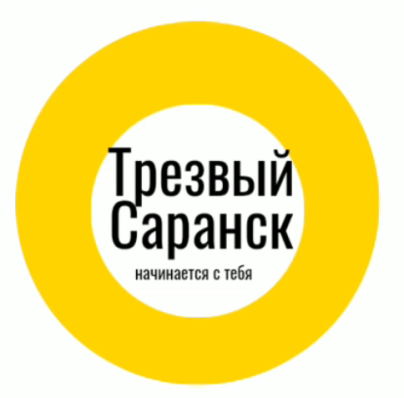 В чем состоит наш БЕСПЛАТНЫЙ КУРС:
1. Спец.курс 10 дней.
2. Написание дневников.
3. Твой личный инструктор.
4. БОНУСЫ в помощь к прохождению курса онлайн.
5. Группа поддержки во время и после прохождения курса.
6. Участие в клубе "Трезвый Саранск".
7. Трезвое общение и трезвые акции.

ТРЕЗВОСТЬ – это то, что можно лишь ПОДАРИТЬ.
ТРЕЗВОСТЬ – это то, что можно лишь получить САМОМУ.

НАПИШИ НАМ СЕГОДНЯ!(«Завтра» не наступит никогда)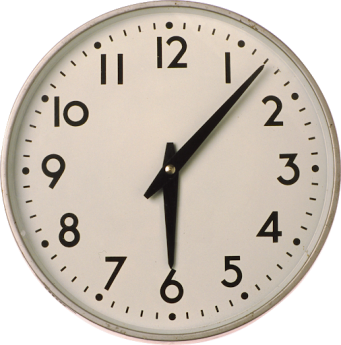 Время встреч – каждый понедельник в 18.00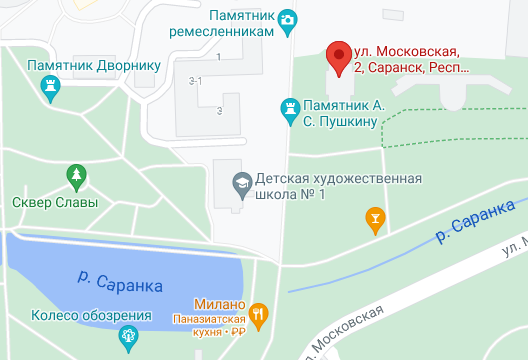 Место встреч – г.Саранск, ул.Московская, д.2. Цоколь.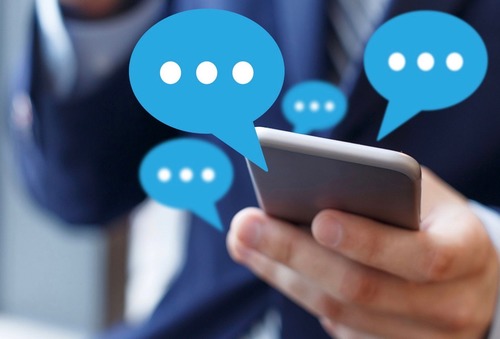 WhatsApp 8-927-275-17-46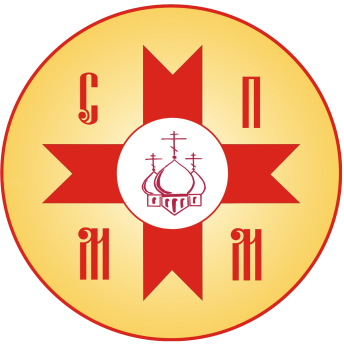 Мордовская республиканская молодежная общественная организация «Союз православной молодежи Мордовии»Клуб «Трезвый Саранск»ЧТО МЫ ПРЕДЛАГАЕМ?БЕСПЛАТНО И АНОНИМНО Освобождение оталкогольной, никотиновой, пищевой, игровой зависимостей по методу Шичко.МЫ ПОМОЖЕМ ТЕБЕ получить ТРЕЗВОСТЬне зависимо от твоих политических убеждений,социального статуса, национальности, вероисповедания. МЫ - ТВОЯ КОМАНДА.КТО ТАКОЙ ШИЧКО?Мы работаем по методу советского ученого, физиолога Геннадия Андреевича Шичко.На основе его открытия был разработан спец.курс по освобождению от табачно-алкогольной программы и формированию трезвых убеждений, который дает возможность каждому за 10 занятий самостоятельно освободиться от любой вредной привычки, помочь своим друзьям и близким, получить ценнейшие знания для защиты своих детей и своей семьи от отнимания Трезвости.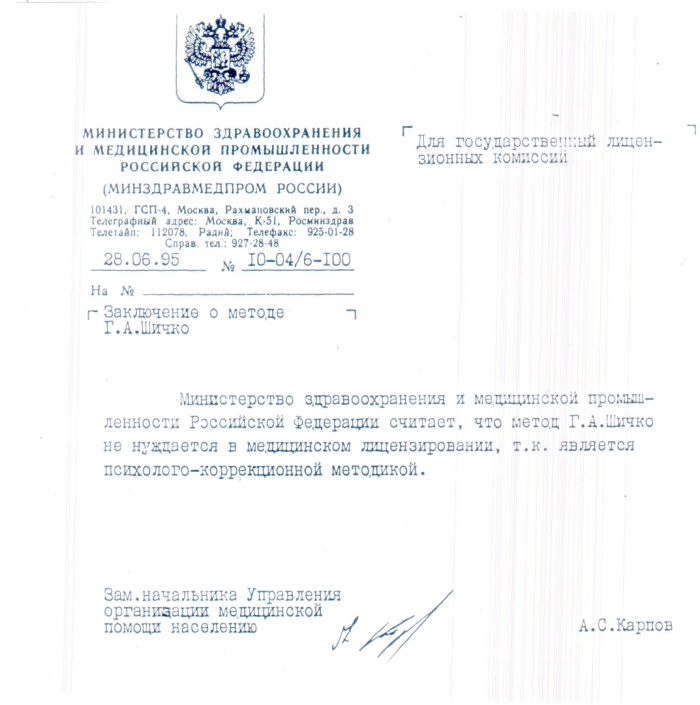 «…метод Г.А. Шичко не нуждается в медицинском лицензировании….»КАК МОЖНО ПРОЙТИ КУРС?Оффлайн (по записи)Онлайн (написав слово «КУРС» в сообщения группы)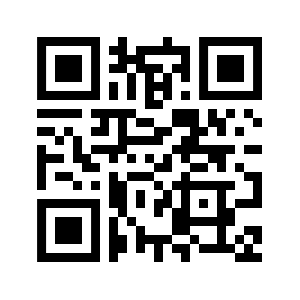 